Publicado en Ciudad de México el 06/07/2017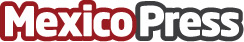 ENERRAY Mex moverá a León con energía solar3,726 paneles solares instalados por ENERRAY Mex, ayudarán a la producción de los productos plásticos de Novatec PaganiDatos de contacto:Héctor Ramírez(55) 65875189Nota de prensa publicada en: https://www.mexicopress.com.mx/enerray-mex-movera-a-leon-con-energia-solar Categorías: Sociedad Ecología Recursos humanos Guanajuato Construcción y Materiales Sector Energético http://www.mexicopress.com.mx